Honoraires de transaction des prestations maximum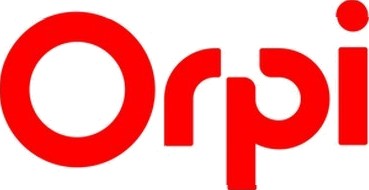       Honoraires de location des prestations maximum	   Honoraires de gestion des prestations maximum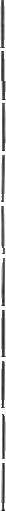 En cas de délégation de mandat, /es honoraires applicables sont ceux de /’agence ayant reçu le mandat initial.ORPI Carpentras immobilier- Dénomination sociale — 201 Avenue du Mont Ventoux 84200 CarpentrasSARL (Société à Responsabilité Limitée) / au capital de 45 748,00G / RCS CARPENTRAS 422417576 00036 Carte professionnelle n°CPI 8401 2015 000 000 106/ CCI du VaucluseGarantie GALIAN — 89 rue de la Boétie 75 008 PARIS- Montant garantie T 120 00,00€ G 260 000,00€ ORIAS n°09047217Honoraires au 01/06/2024La délivrance d’une note est obligatoire.Prix de vente hors honorairesToutes transactionsToutes transactionsHonoraires vendeur TTCHonoraires vendeur TTCMandat simpleMandat By OrpiGarage forfait2500 €2500 €Terrain à bâtir5.5 %5 %Jusqu’à 80 000 € forfait6000 €5000 €80 001 € à 150 000 €7.5 %7 %150 001 € à 300 000 €7 %6.5 %300 001 à 500 000 €6.5 %6 %> 500 000 €5.5 %5 %Estimation, succession, donation 250 €